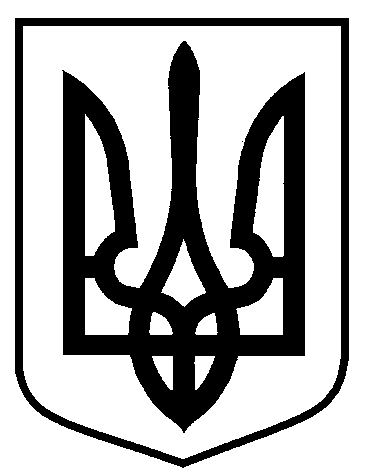 Сумська міська радаВиконавчий комітетРІШЕННЯвід                       № На підставі поданої заяви та документів, на виконання рішення Сумського окружного адміністративного суду від 14.05.2018 по справі № 818/1354/18, відповідно до Порядку присвоєння та зміни поштових адрес об’єктам нерухомого майна в місті Суми, затвердженого  рішенням Сумської міської ради від 24.09.2014 № 3554-МР,  керуючись частиною першою статті 52 Закону України «Про місцеве самоврядування в Україні», виконавчий комітет Сумської міської ради ВИРІШИВ:1. Змінити поштову адресу: обслуговуючий кооператив садівників «Монтажник», земельна ділянка Х, м. Суми,  об’єкту нерухомого майна – земельній ділянці площею  0,0533 га для будівництва і обслуговування житлового будинку, господарських будівель і споруд (присадибна ділянка) (кадастровий номер 5910136600:07:028:0052),  що знаходиться у приватній власності заявника 1 на поштову адресу:   пров. Івана Франка, Х/5, м. Суми.2. Заявнику у відповідності до Правил благоустрою міста Суми, затверджених рішенням Сумської міської ради від 26.12.2014 № 3853-МР,  укласти договір про закріплення території міста Суми по утриманню в належному санітарно-технічному стані.3. Заявнику у встановленому законодавством порядку забезпечити внесення відповідних відомостей (змін) до Державного реєстру речових прав на нерухоме майно.4. Організацію виконання цього рішення покласти на першого заступника міського голови Войтенка В.В     Міський голова                                                                                О.М. ЛисенкоКривцов   70-01-03    Розіслати: Кривцову А.В., заявнику Про зміну поштової адреси об’єкту  нерухомого майна (земельній ділянці), розташованого у обслуговуючому кооперативі садівників «Монтажник», земельна ділянка Х, м. Суми